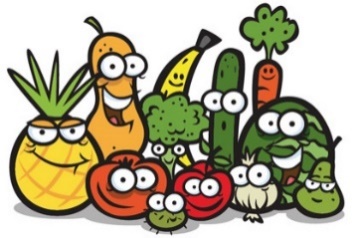 Speiseplan für die KW 36 - 37 Woche vom 05. - 09.09.2022Woche vom 12. - 16.09.2022- Kurzfristige Änderungen vorbehalten-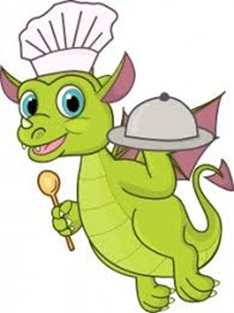 Speiseplan für die KW 38 - 39 Woche vom 19. - 23.09.2022Woche vom 26. - 30.09.2022- Kurzfristige Änderungen vorbehalten-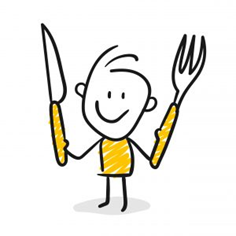 Speiseplan für die KW 40 - 41 Woche vom 03. - 07.10.2022Woche vom 10. - 14.10.2022- Kurzfristige Änderungen vorbehalten-MontagSeelachsfilet „ Bordelaise“ (a,c,d,f,g,j,k) mit gemischtem Salat und KartoffelstampfDienstagBlumenkohl-Käsebratling mit Rahmsoße (a,c,f,g,j,k) und Langkornreis, ObstMittwochPutengulasch (a,c,f,g,j,k) mit Gemüse und Spätzle (a,c)DonnerstagKaiserschmarren mit Pflaumensoße (a,c,f,g,j,k)Freitag Tomatencremesuppe (a,c,f,g,j,k) mit Nudeln, Quarkdessert lt. AngabeMontagHähnchen-Rahmgeschnetzeltes (a,c,f,g,j,k) mit ErbsenreisDienstagGemüse-Nudelauflauf (a,c,f,g,j,k), ObstMittwochRindergulasch (a,c,f,g,j,k) mit Nudeln (a)DonnerstagKartoffel-Gemüsepfanne mit Kräutersahnesauce (a,c,f,g,j,k)FreitagOrientalischer Linseneintopf mit Geflügelwurst (a,c,f,g,j,k), Minzjoghurt (g)MontagRindfleischfrikadelle mit Paprikasoße (a,c,f,g,j,k) und LangkornreisDienstagKartoffelpuffer (a,c,f,g,j,k) mit Zucker und Apfelmus (2,8), ObstMittwochFischstäbchen (a,c,d,f,g,j,k) mit Kartoffel-Gurkensalat (c,g,k,,2,8)DonnerstagRöstkartoffeln mit Kräuterquark (g) und Hähnchenstreifen (a,c,f,g,j,k)FreitagGabelspaghetti (a) mit Rinderhackfleischsoße (a,c,f,g,j,k) und Raspelkäse (g)MontagTortellini mit Käse-Rahmsoße (a,c,f,g,j,k) und Brokkoli, ObstDienstagRindergeschnetzeltes (a,c,f,g,j,k) mit buntem Gemüse und LangkornreisMittwochHähnchenschnitzel mit Gemüse, Soße (a,c,f,g,j,k), SalzkartoffelnDonnerstagSüße Schupfnudeln mit Blaubeer-Sahnequark (a,c,f,g,j,k)FreitagSpiralnudeln (a) mit Tomatensoße und Chicken Nuggets (a,c,f,g,j,k)MontagHühnerfrikassee (a,c,f,g,j,k) mit Erbsen, Wurzeln und ReisDienstagGefüllte vegetarische Paprikaschote mit Soße (a,c,f,g,j,k) und SalzkartoffelnMittwochHackbällchen in Rahmbratensoße (a,c,f,g,j,k) mit buntem Gemüse und ReisDonnerstagKnusperfischfilet (a,c,f,d,g,j,k) mit Nudelsalat (a,c,g,2,8)FreitagWarme Rote Grütze mit Vanillesoße (a,c,f,g,j,k)MontagLasagne „ Bolognese“ mit Bechamel und Käse überbacken (a,c,f,g,j,k)DienstagMilchreis (g) mit Kirschsoße und ZimtzuckerMittwochPutenbratwurst mit Rahmgemüse (a,c,f,g,j,k) und SalzkartoffelnDonnerstagNudeln (a) mit Pfannengemüse in Tomatencremesoße (a,c,f,g,j,k)FreitagHähnchenschenkel mit Soße, Rotkohl und Kartoffelpüree (a,c,f,g,j,k)